Spellings Autumn 1 2021 Year 3 (Scroll down for Year 4)Autumn 1 2021 Year 4Week 1Week 2Week 3Week 4Week 5Week 6Week 7Test on10 Sep Test on17 SepTest on24 SepTest on1 OctTest on8 OctTest on15 OctTest on22 Oct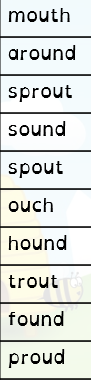 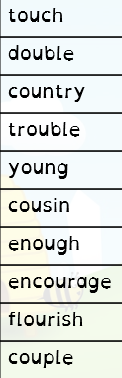 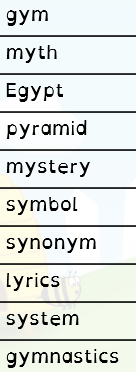 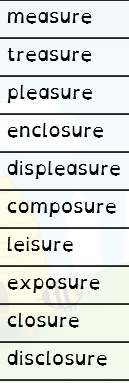 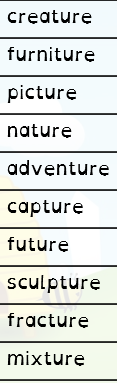 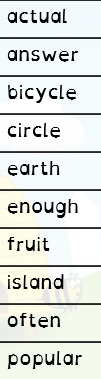 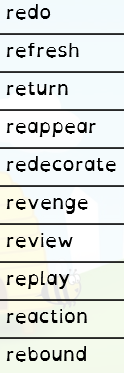 Week 1Week 2Week 3Week 4Week 5Week 6Week 7Test on10 Sep Test on17 SepTest on24 SepTest on1 OctTest on8 OctTest on15 OctTest on22 Oct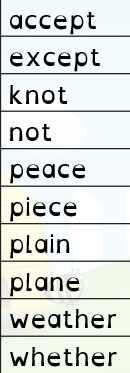 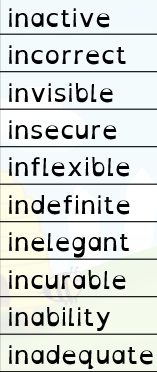 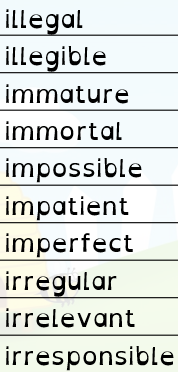 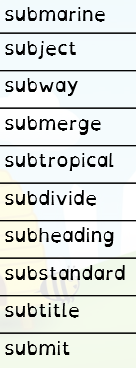 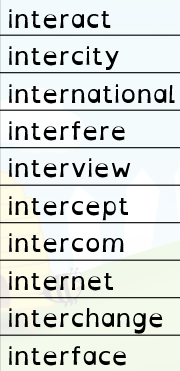 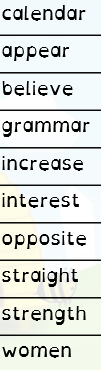 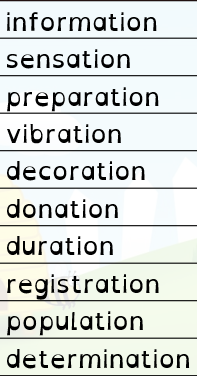 